Lekcja    4.11.2020r.Temat: Parzydełkowce-najprostsze zwierzęta tkankowe.Przeczytaj tekst w podręczniku str. 29-32Zapoznaj się z notatką, która przedstawiona jest w formie graficznej. W miejsce kropek wstaw właściwe określenia. Notatkę można wydrukować i wkleić lub do zeszytu przepisać tylko te zdania, które wymagają uzupełnienia. Na najbliższej lekcji on-line wspólnie mówimy ten temat.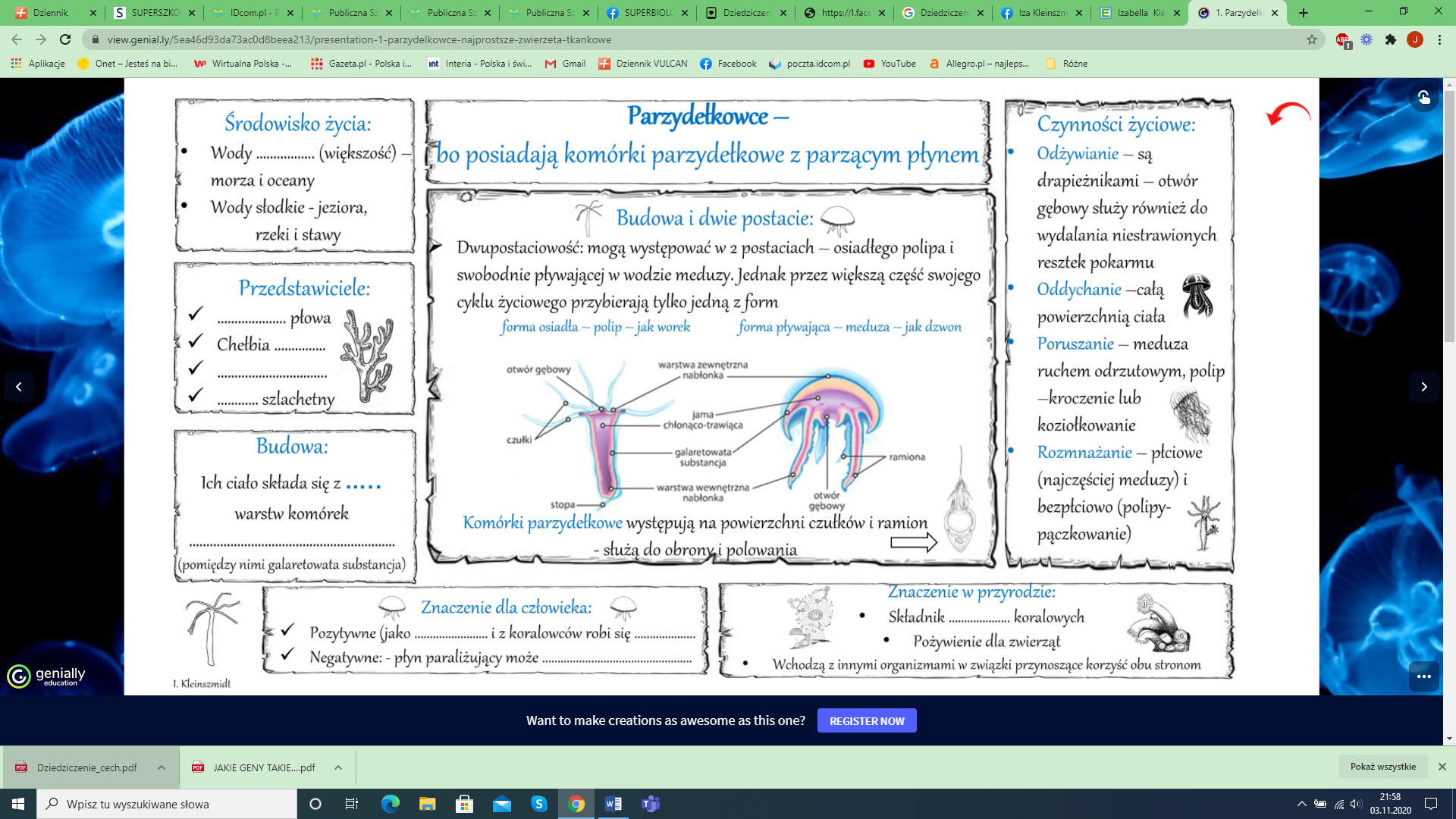 